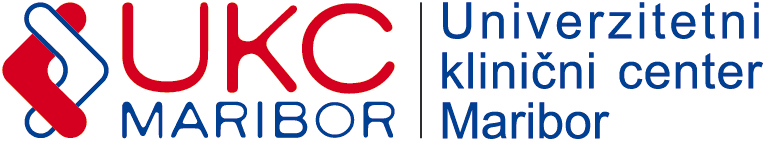 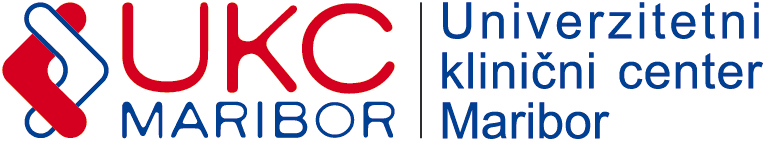 Številka: ST – 55/19Datum: 04. 09. 2019POVPRAŠEVANJESpoštovani!Vabimo vas k oddaji ponudbe za: .Predmet javnega naročila je podrobneje specificiran v specifikaciji zahtev naročnika.Rok za sprejem ponudb: 06. 09. 2019 do 10.00 ure.Merilo za izbor: najnižja končna vrednost ponudbe v EUR brez DDV.Pri oblikovanju cene upoštevajte:Plačilo: 60 dni od prejema pravilno izstavljenega računa;dostava: UKC Maribor; popuste in rabate;davek na dodano vrednost (izkazati je potrebno stopnjo in znesek DDV);morebitne druge stroške.Ponudbo pošljite na e-poštni naslov:stanislav.tasker@ukc-mb.siSpecifikacija zahtev naročnika:1 KOS – TABLA PLUTA, STENSKA, DIMENZIJ 60X90CM, ALUMINIJASTI OKVIR S PLASTIČNIMI VOGALI.SLUŽBA ZA NABAVO OPREME, MATERIALA IN STORITEVOddelek nabave nezdravstvenega materiala in storitevStanislav Tašker